.Song: "Dusk Till Dawn" - Zain Ft Sia (DJ Tronky Bachata Version). Original Song by Zayn Ft Sia. Cover by José Audisio & Lara Le Remix by Dj Tronky.Intro steps after 18 counts:Repeat 2xS1 : BASIC SIDE BACHATA TOUCH & HIP R-L.*5-6,7-8 Option : Rolling to the left.S2. ROCK RF FWD, RECOVER L, STEP RF BACK, TOUCH LF IN FRONT RF, POINT LF IN FRONT RF KNEE OUT-IN, STEP LF , TOUCH RF RIGHT HIP LIFT.S3. STEP DIAGONAL, LOCK STEP R -L.S4. ROCK FWD, 1/4 TURN L, CROSSHING CHASSEE RLR , POINT LF TO L, STEP LF CLOSE TO R, POINT RF TO R, TOUCH RF CLOSE TO L.Repeat again.Note :*Tag 4 counts after wall 3 & 8: Step RF Fwd, Touch LF behind RF, Step LF back, Touch RF in front LF with shimmy.* At the end of wall 10 section 4 count 7-8 turn 1/2 L point RF to R side, Touch RF close to L.Enjoy the dance. Thank you.Evada Rustina: vava.vivevo@gmail.comLast Update -4 April 2021.Dusk Till Dawn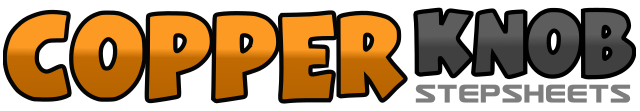 .......Count:32Wall:4Level:Improver.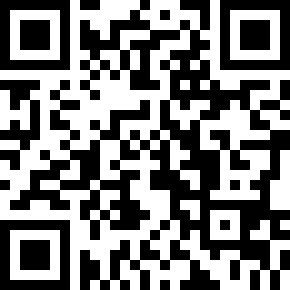 Choreographer:Evada Rustina (INA) - April 2021Evada Rustina (INA) - April 2021Evada Rustina (INA) - April 2021Evada Rustina (INA) - April 2021Evada Rustina (INA) - April 2021.Music:Dusk Till Dawn (feat. Sia) (DJ Tronky Bachata Version) - ZainDusk Till Dawn (feat. Sia) (DJ Tronky Bachata Version) - ZainDusk Till Dawn (feat. Sia) (DJ Tronky Bachata Version) - ZainDusk Till Dawn (feat. Sia) (DJ Tronky Bachata Version) - ZainDusk Till Dawn (feat. Sia) (DJ Tronky Bachata Version) - Zain........1-8Basic R side bachata, diagonal point LRL.1-8Basic L side bachata, diagonal point RLR.1- 2-3-4Step RF to R side, Step LF next to RF, Step RF to R side, Touch LF beside right & left hip lift.5-6-7-8Step LF to L side, Step RF next to LF, Step LF to L side, Touch RF beside left & right hip lift.1-2, 3-4Rock RF fwd, recover L, step RF back, Touch LF in front RF & left hip lift.5-6, 7-8Point LF in front RF out -in, Step LF to L side, Touch RF close to LF & right hip lift.1-2, 3&4Step RF diagonal R, Touch LF behind RF, lock step RLR.5-6, 7&8Step LF diagonal L, Touch RF behind LF, lock step LRL.1-2, 3&4Step RF fwd, 1/4 Turn L, Crossing chasse RLR.5-6,7-8Point LF to L side, Step LF close to R, Point RF to R side, Touch RF close to L .